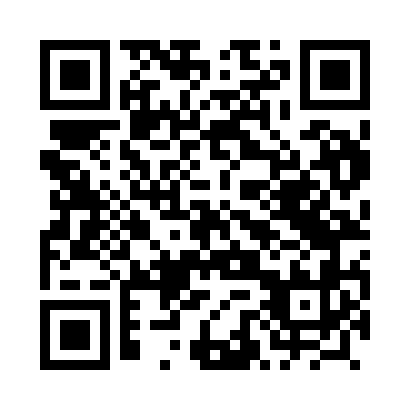 Prayer times for Baby Nowe, PolandWed 1 May 2024 - Fri 31 May 2024High Latitude Method: Angle Based RulePrayer Calculation Method: Muslim World LeagueAsar Calculation Method: HanafiPrayer times provided by https://www.salahtimes.comDateDayFajrSunriseDhuhrAsrMaghribIsha1Wed2:365:1212:415:498:1010:342Thu2:325:1012:415:508:1210:383Fri2:285:0812:415:518:1410:414Sat2:275:0712:405:528:1510:455Sun2:265:0512:405:538:1710:466Mon2:265:0312:405:548:1910:477Tue2:255:0112:405:558:2010:488Wed2:244:5912:405:568:2210:499Thu2:234:5812:405:578:2310:4910Fri2:234:5612:405:588:2510:5011Sat2:224:5412:405:598:2710:5112Sun2:214:5312:406:008:2810:5113Mon2:214:5112:406:018:3010:5214Tue2:204:4912:406:028:3110:5315Wed2:194:4812:406:038:3310:5316Thu2:194:4612:406:048:3510:5417Fri2:184:4512:406:048:3610:5518Sat2:184:4412:406:058:3810:5519Sun2:174:4212:406:068:3910:5620Mon2:174:4112:406:078:4110:5721Tue2:164:3912:406:088:4210:5722Wed2:164:3812:406:098:4310:5823Thu2:154:3712:416:098:4510:5924Fri2:154:3612:416:108:4610:5925Sat2:144:3512:416:118:4811:0026Sun2:144:3312:416:128:4911:0027Mon2:144:3212:416:138:5011:0128Tue2:134:3112:416:138:5111:0229Wed2:134:3012:416:148:5311:0230Thu2:134:2912:416:158:5411:0331Fri2:124:2912:426:158:5511:03